MODEL AIR CLUB D'AIX EN PROVENCE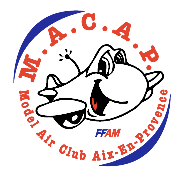 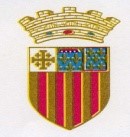 Agréé par le Secrétariat d’Etat à la Jeunesse et aux Sports sous le N° 443 S/88 en date du 14 Mars 1988Affilié à la Fédération Française d’Aéromodélisme sous le N° 842 C.R.A.M. 10Affilié au Comité National Olympique et Sportif Français (CNOSF)LOCAL/ATELIER : 6, Immeuble l'Iliade (sous-sol) 13100 AIX EN PROVENCESIEGE SOCIAL : MACAP – Serge CATALDO Président - Tél : 0633603981Maison de la vie Associative – Immeuble le LigourèsPlace Romée de Villeneuve   13090 Aix en ProvenceLe 10/03/2017 à Bouc Bel Air, le Conseil d'Administration de l'association MACAP s'est réuni au local CE de la société Lafarge à 21h00 sur convocation du président.Étaient  présents : BERTHIE Pierre, CATALDO Serge, CUMINAL Jean Yves, JUDICONE Nicolas, GERARD Olivier, JOUVE Alain, JOUVE Natacha, MARSEILLE Pierre, MAURAN Frédéric, PARDIGON Raymond, PIZZALA Louis, RUIZ Jean-ClaudeEtaient absents excusés : LESCURE Bruno, GOUT Pascal, GUSTIN Eric, PARDIGON Daniel, IMBARD Julien, MARCHAND SébastienLe Conseil d'Administration était présidé par Mr Cataldo Serge en qualité de président. Il était assisté d’un secrétaire de séance, Mr Mauran Frédéric, secrétaire de l'association.Plus de la moitié des administrateurs (12/18) étaient présents. Le Conseil d'Administration a donc pu valablement délibérer, conformément à l’article 7 des statuts.Préambule :Suite à l’occupation par des squatteurs du local du Macap, la 1ère réunion du CA suivant l’AG de Novembre 2016 à été retardée. Certains votes, Notamment le renouvellement du Bureau s’est vu repousser. Le Président, Mr Serge Cataldo, tient à vivement remercier la Société LAFARGE, Son CE, et Mr Jean-Claude Ruiz qui ont permis au CA du Macap de se réunir dans les locaux du CE de LAFARGE.Conformément à l'ordre du jour, les points suivants ont été abordés et débattus :Renouvellement du bureau Le Bureau 2016 a été reconduit pour 2017 :Vice-Président : Mr JOUVE ALAINSecrétaire : Mr MAURAN FREDERICTrésorier : Mr RUIZ JEAN CLAUDEProposition adoptée à l'unanimité par le Conseil d'Administration.local MACAPSuite à l'occupation du local, à la destruction des archives du MACAP et au vol du matériel stocké sur place, une plainte à été déposée.il est rappelé qu’une partie des archives ainsi que du matériel peuvent encore présents au local. Nous ne pouvons dire si ces archives et ce matériel sont définitivement perdus. Le président a procédé à la résiliation du bail du local, et une démarche sera effectuée auprès de la Mairie d’Aix-en-Provence pour trouver un nouveau local.Proposition adoptée à l'unanimité par le Conseil d'Administration.3) Coupe des arbres brûlésSuite à une réunion avec la mairie et un représentant de l’ONF il a été décidé ce qui suit :- la journée du Dimanche 7 MAI 2017 sera dédiée à la coupe des arbres brûlés.- le terrain sera fermé ce jour.- un appel sera fait aux adhérents (attendus en nombre avec leur matériel de coupe)- en cas de matériel insuffisant, le Macap pourra en louer. - le bois coupé pourra être récupéré par les participants.- à l’instar de la journée « nettoyage » de l’année dernière, un repas sera offert aux participants (les inscriptions devront se faire sur le site du MACAP)Proposition adoptée à l'unanimité par le Conseil d'Administration.4) Station de charge 12 VoltsUne station de charge est en cours de réalisation par des adhérents du Macap. Il est prévu :- 2 sorties de 40 A / 12V- 4 sorties de 10 A / 12V- Une extension des panneaux solaires- 2 batteries de 100 A- le matériel de charge, de régulation et de protection des batteries principales- Un accès par DigicodeLe Macap financera le matériel de cette station de ChargeProposition adoptée à l'unanimité par le Conseil d'Administration.5) Elargissement de la pisteLe Président propose la construction, au sud-ouest de la piste principale et attenante à cette dernière, d’une piste en herbe d’une longueur d’environ 100m (la longueur définitive sera en fonction des différents devis).Compte tenu de l’importance du devis, cette proposition sera soumise au vote des adhérents lors d’une Assemblée Générale.Proposition adoptée à l'unanimité par le Conseil d'Administration.6) Modification des StatutsSuite aux changement de statuts de la FFAM (entre autre : la disparition des CRAM au Profit des Ligues) nos statuts doivent être modifiés.Afin d’être en conformité avec les statuts de La FFAM et aussi vis a vis des collectivités territoriales, aux fins d’obtention de subventions, les statuts devraient être modifiés rapidement. Afin de simplifier la procédure, il a été décidé ce qui suit :-Une Assemblée Générale extraordinaire se fera un dimanche matin au terrain.-une convocation avec la modification des statuts sera envoyée aux adhérents.- La proposition de l’élargissement de la piste sera soumise au vote à cette occasion.- à la demande du secrétaire, il sera proposé que nos statuts modifient les modalités du vote du Bureau : à l’instar du Président, le Bureau sera élu chaque année par l’assemblée générale.- pour rendre ce moment convivial, où il sera l’occasion rare d’avoir un grand nombre d’adhérents au terrain, (50% des adhérents devraient être présents afin de valider le vote), un apéritif sera offert par le Macap à l’issu du vote.- si le quorum ne devait pas être atteint, une nouvelle AG serait convoquée dans les 15 jours suivant (Le vote serait alors validé sans quorum)Proposition adoptée à l'unanimité par le Conseil d'Administration.7) 1ère Rencontre Franco-SuisseLe dimanche 16 Avril 2017, aura lieu la première rencontre Franco-Suisse au MACAP. Cette rencontre marquera le début de la saison des manifestations au MACAP. Il a été décidé ce qui suit :- aucun appel au Public ne sera fait- l’accueil de nos invités se fera tout le week-end de Pâques (du vendredi au lundi).- il est rappelé qu’il ne s‘agit pas d’un meeting mais d’un interclubs, autrement dit, aucun changement dans le fonctionnement du Macap ne sera appliqué. Le seul changement  sera la présence de nos invités.- nos installations et le matériel du Macap pourront être mis à disposition de nos invités. (groupe électrogène, frigo, toilettes, …).- nos invités (licenciés) seront identifiés par un badge dédié.- les amis (non suisses) de nos amis (suisses), étant nos amis, ils seront les bienvenus, ils disposeront d’un badge visiteur pour l’occasion.- afin de minimiser le coût pour le Macap, une buvette ainsi que la boutique souvenir seront ouvertes pour la durée du week-end.- la journée officielle de la rencontre étant le dimanche, le repas du midi sera offert aux suisses ainsi qu’aux licenciés du Macap présents.- les accompagnants des licenciés du Macap ou les licenciés non suisses et leurs accompagnants devront payer leur repas du dimanche midi (15€00).Ce week-end se veut festif, le CA encourage les adhérents du MACAP à venir et à voler. Proposition adoptée à l'unanimité par le Conseil d'Administration.L'ordre du jour étant épuisé, la séance est levée à 22H25.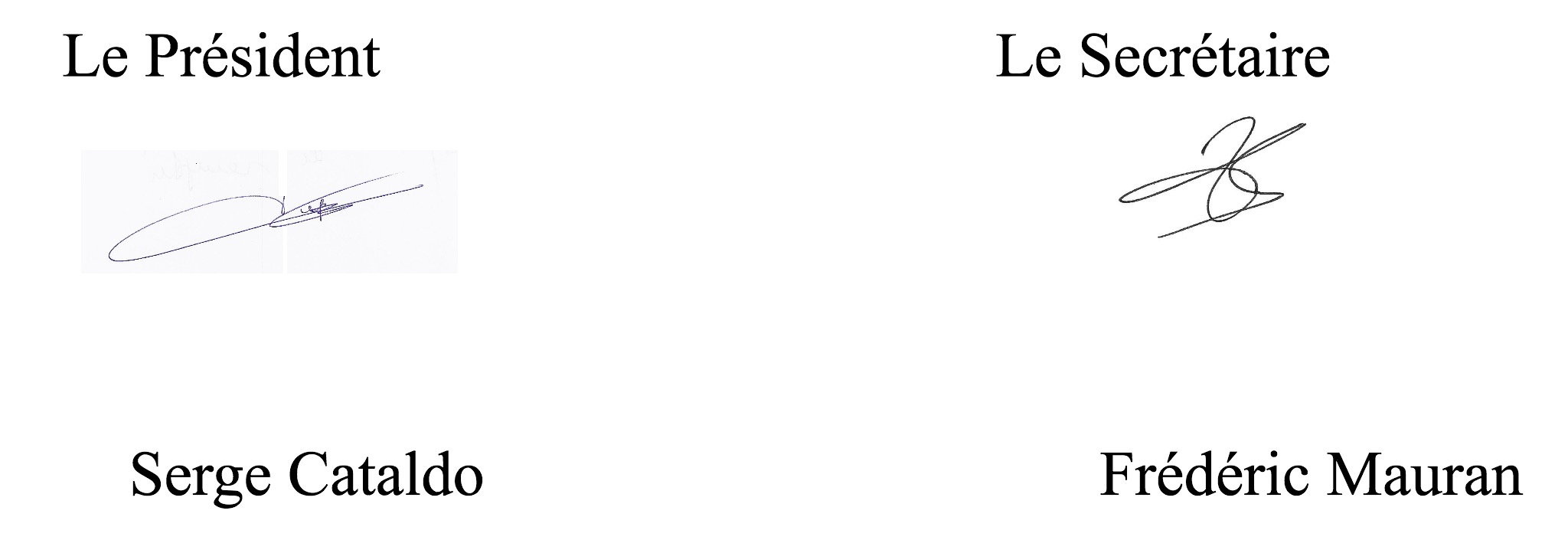 